Consumer Data Right: Giving customers greater control over their data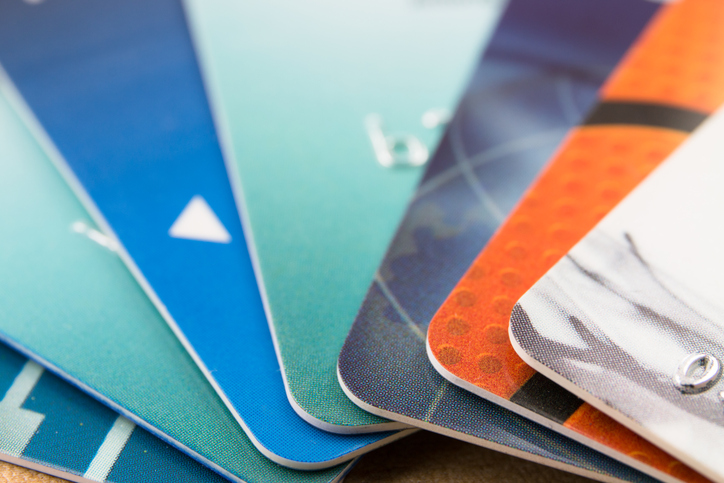 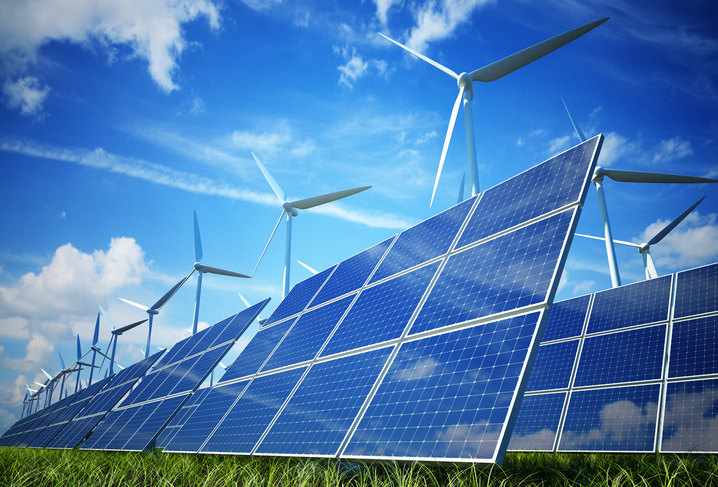 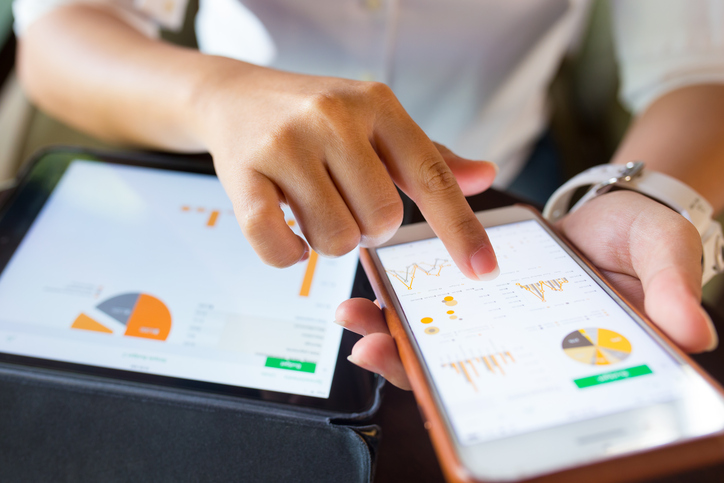 